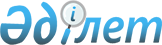 О внесении изменений в приказ исполняющего обязанности Министра культуры Республики Казахстан от 5 октября 2010 года № 109 "Об утверждении Правил признания фильма национальным"
					
			Утративший силу
			
			
		
					Приказ Министра культуры и спорта Республики Казахстан от 27 июня 2016 года № 180. Зарегистрирован в Министерстве юстиции Республики Казахстан 27 июля 2016 года № 14005. Утратил силу приказом Министра культуры и спорта Республики Казахстан от 10 апреля 2019 года № 96 (вводится в действие по истечении десяти календарных дней после дня его первого официального опубликования)
      Сноска. Утратил силу приказом Министра культуры и спорта РК от 10.04.2019 № 96 (вводится в действие по истечении десяти календарных дней после дня его первого официального опубликования).
      В соответствии с пунктом 3 статьи 28-1 Закона Республики Казахстан от 15 декабря 2006 года "О культуре" ПРИКАЗЫВАЮ:
      1. Внести в приказ исполняющего обязанности Министра культуры Республики Казахстан от 5 октября 2010 года № 109 "Об утверждении Правил признания фильма национальным" (зарегистрированный в Реестре государственной регистрации нормативных правовых актов за № 6613, опубликованный в газете "Казахстанская правда" от 7 декабря 2010 года № 331 (26392), следующие изменения:
      в заголовок внесены изменения на государственном языке, текст на русском языке не меняется;
      в пункт 1 внесены изменения на государственном языке, текст на русском языке не меняется;
      в Правилах признания фильма национальным, утвержденных указанным приказом:
      в заголовок внесены изменения на государственном языке, текст на русском языке не меняется;
      в пункт 1 внесены изменения на государственном языке, текст на русском языке не меняется;
      подпункт 3) пункта 2 изложить в следующей редакции:
      "3) продюсерами фильма являются гражданин Республики Казахстан и (или) юридическое лицо (далее – заявитель), в установленном порядке зарегистрированное на территории Республики Казахстан;";
      в пункте 4:
      абзац первый изложить в следующей редакции:
      "4. Для признания фильма национальным заявитель представляет в уполномоченный орган в области культуры (далее – уполномоченный орган) следующие документы на государственном или русском языках:";
      абзац первый подпункта 1) изложить в следующей редакции:
      "1) в произвольной форме заявление на признание фильма национальным на имя руководителя уполномоченного органа. В заявлении в обязательном порядке указываются следующие сведения:";
      абзац пятнадцатый подпункта 1) изложить в следующей редакции:
      "дата подачи заявления и подпись заявителя;";
      абзац первый подпункта 4) изложить в следующей редакции:
      "4) копии свидетельства* или справки о государственной регистрации (перерегистрации) юридического лица - продюсера и его учредительных документов или копия документа, удостоверяющего личность физического лица – продюсера;";
      пункты 5, 6 и 7 изложить в следующей редакции:
      "5. Документы, представленные в соответствии с пунктом 4 настоящих Правил, подлежат рассмотрению в течение десяти рабочих дней со дня их поступления в уполномоченный орган.
      В случае если документы не соответствуют пункту 4 настоящих Правил, документы возвращаются заявителю без рассмотрения в течение трех рабочих дней со дня их поступления в уполномоченный орган.
      6. Для рассмотрения представленных документов уполномоченным органом создается комиссия, которая формируется из представителей уполномоченного органа и специалистов в отрасли кинематографии. Комиссия состоит из председателя, членов и секретаря комиссии.
      Решение комиссии принимается открытым голосованием и считается принятым, если подано большинство голосов от общего количества присутствующих членов и председателя комиссии. В случае равенства голосов принятым считается решение, за которое проголосовал председатель комиссии. 
      Секретарь комиссии право голоса не имеет.
      Комиссия принимает решение о признании фильма национальным или об отказе в признании фильма национальным, которое оформляется протоколом.
      7. Решение комиссии о признании фильма национальным оформляется приказом руководителя уполномоченного органа или лица, исполняющего его обязанности, на основании протокола комиссии.".
      2. Департаменту по делам культуры и искусства Министерства культуры и спорта Республики Казахстан в установленном законодательством порядке обеспечить:
      1) государственную регистрацию настоящего приказа в Министерстве юстиции Республики Казахстан;
      2) в течение десяти календарных дней после государственной регистрации настоящего приказа направление его копий в графическом формате в полном соответствии с подлинником для официального опубликования в информационно-правовой системе "Әділет";
      3) в течение десяти календарных дней со дня государственной регистрации настоящего приказа направление в Республиканское государственное предприятие на праве хозяйственного ведения "Республиканский центр правовой информации Министерства юстиции Республики Казахстан" копий настоящего приказа в бумажном и электронном виде, заверенные электронной цифровой подписью лица, уполномоченного подписывать настоящий приказ, для официального опубликования, включения в Эталонный контрольный банк нормативных правовых актов Республики Казахстан, Государственный реестр нормативных правовых актов Республики Казахстан;
      4) размещение настоящего приказа в течение десяти календарных дней после официального опубликования на интернет-ресурсе Министерства культуры и спорта Республики Казахстан;
      5) в течение десяти рабочих дней после исполнения мероприятий, предусмотренных настоящим пунктом, представление в Департамент юридической службы Министерства культуры и спорта Республики Казахстан сведений об исполнении мероприятий.
      3. Контроль за исполнением настоящего приказа возложить на курирующего вице-министра культуры и спорта Республики Казахстан.
      4. Настоящий приказ вводится в действие по истечении десяти календарных дней после дня его первого официального опубликования.
					© 2012. РГП на ПХВ «Институт законодательства и правовой информации Республики Казахстан» Министерства юстиции Республики Казахстан
				
Министр культуры и спорта
Республики Казахстан
А. Мухамедиулы